SUNDAY REBEL SOUL 6.20.21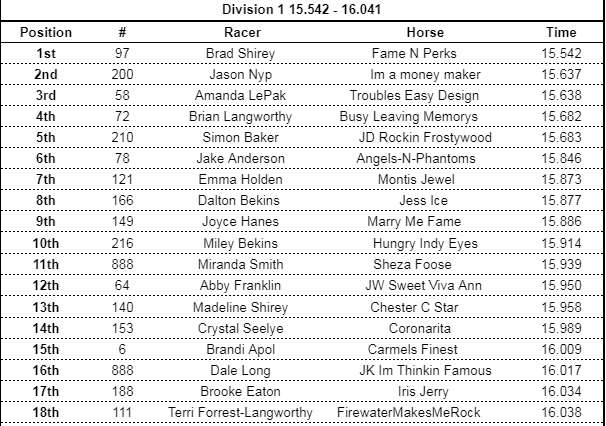 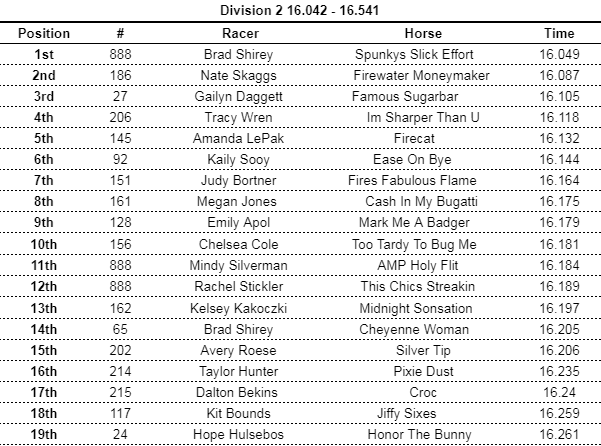 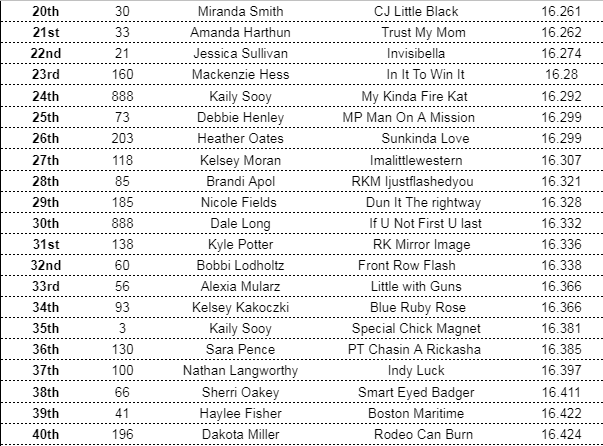 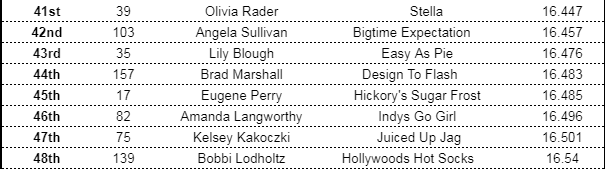 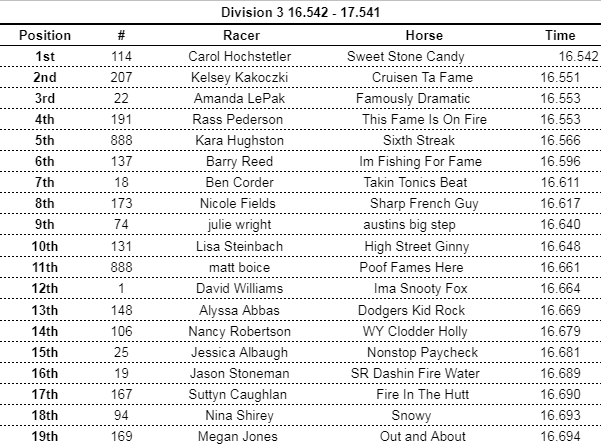 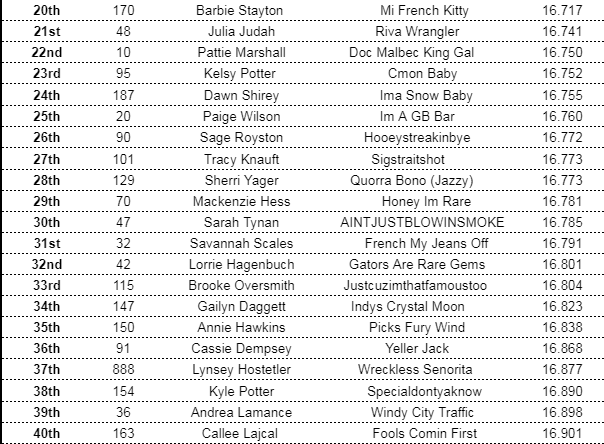 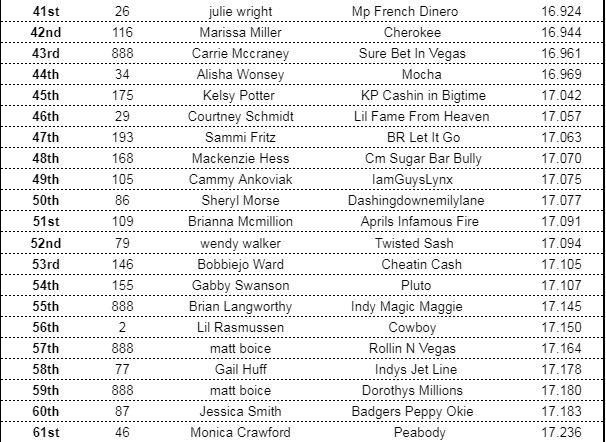 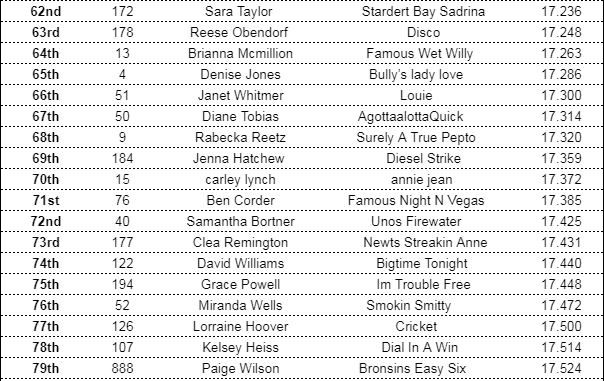 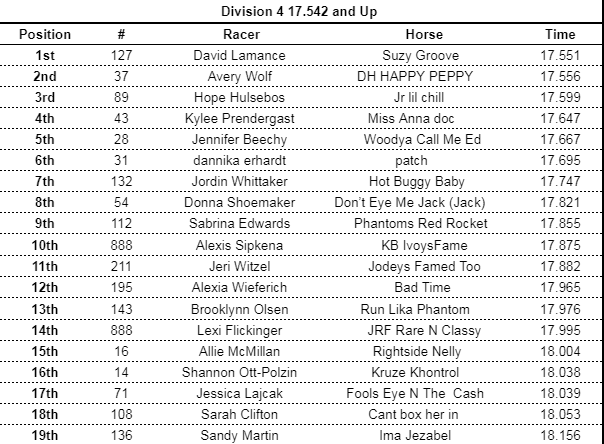 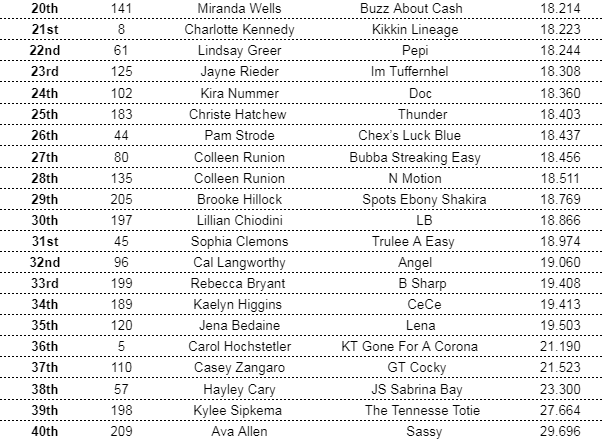 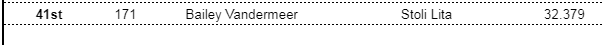 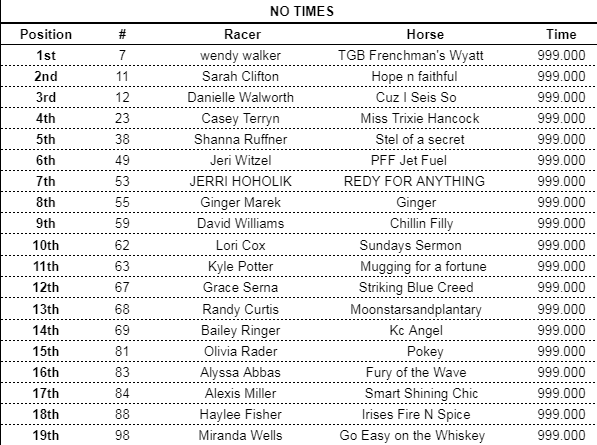 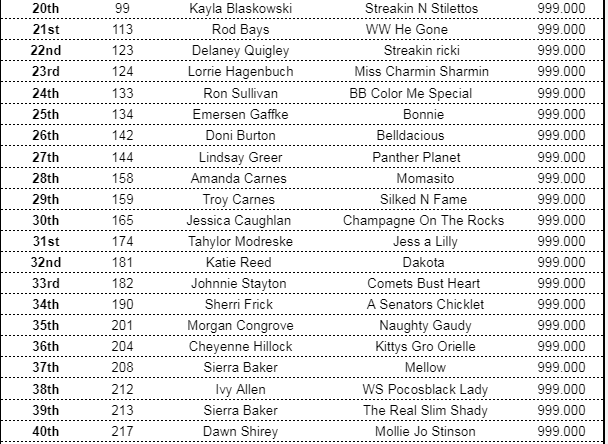 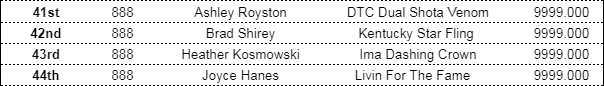 YOUTH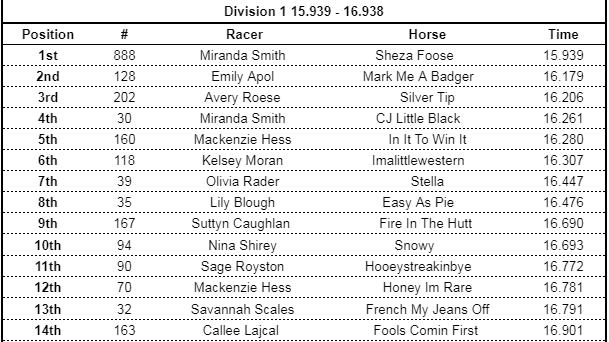 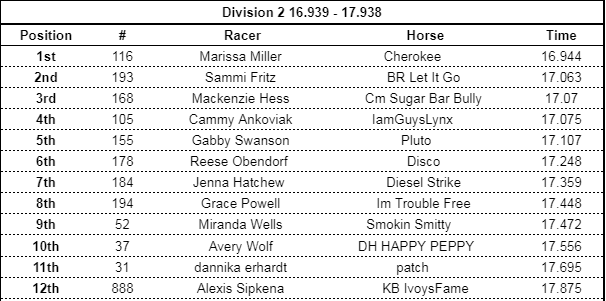 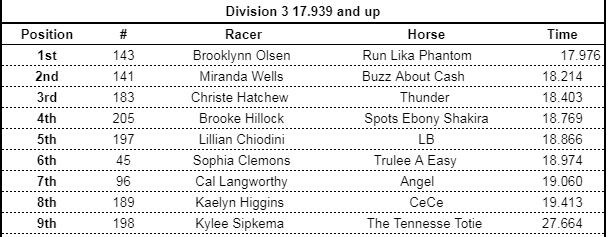 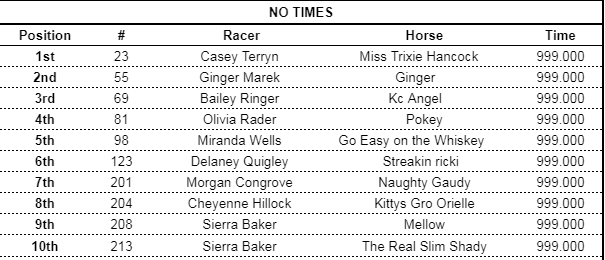 SENIOR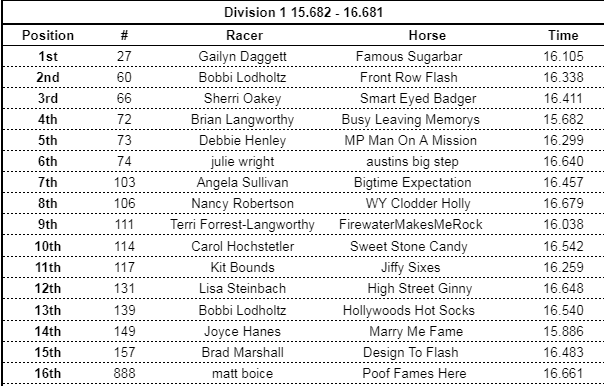 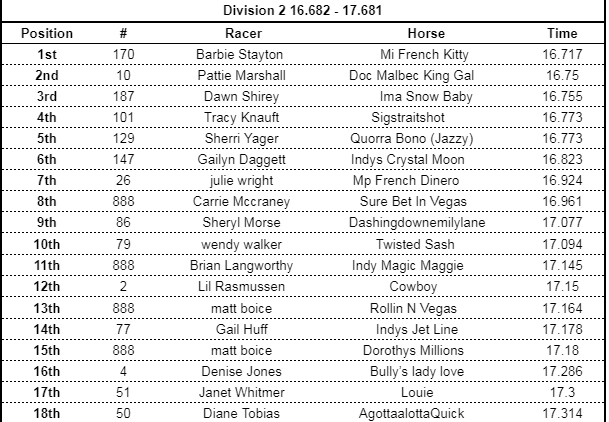 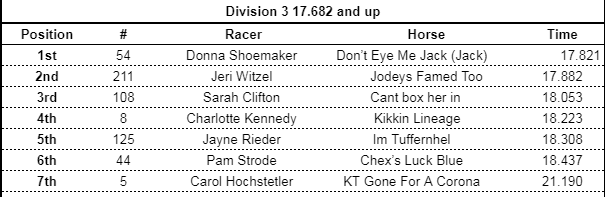 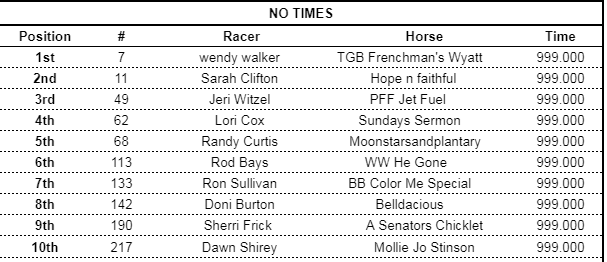 